SCRATCH – BeurteilungGrundanforderungen (4)Der Start/Stopp-Knopf funktioniert.Die Beschreibung ist vollständig und korrekt beschrieben.Das Programm läuft fehlerfrei.Man kann die Figuren mit Tastenkombinationen oder der Maus steuern.Inhalt und Ziel des Spiels ist erkennbar.Figuren können etwas sagen, sich bewegen und Töne von sich geben.Erweiterte Anforderung (5)Punktezahl / Score eingeführtEigene Töne eingefügtSpiel hat ein klar definiertes Ziel (bis Anzahl Punkte, Zeitlimit, etc.)Spiel ist abwechslungsreich und interessant.Hohe Anforderung (6)Eigene Figuren eingefügtweitere Levels (mehrere Schwierigkeitsgrade)Punktezahl bei Neustart auf NullPlus- oder Minus-Punkte bei speziellen Ereignissen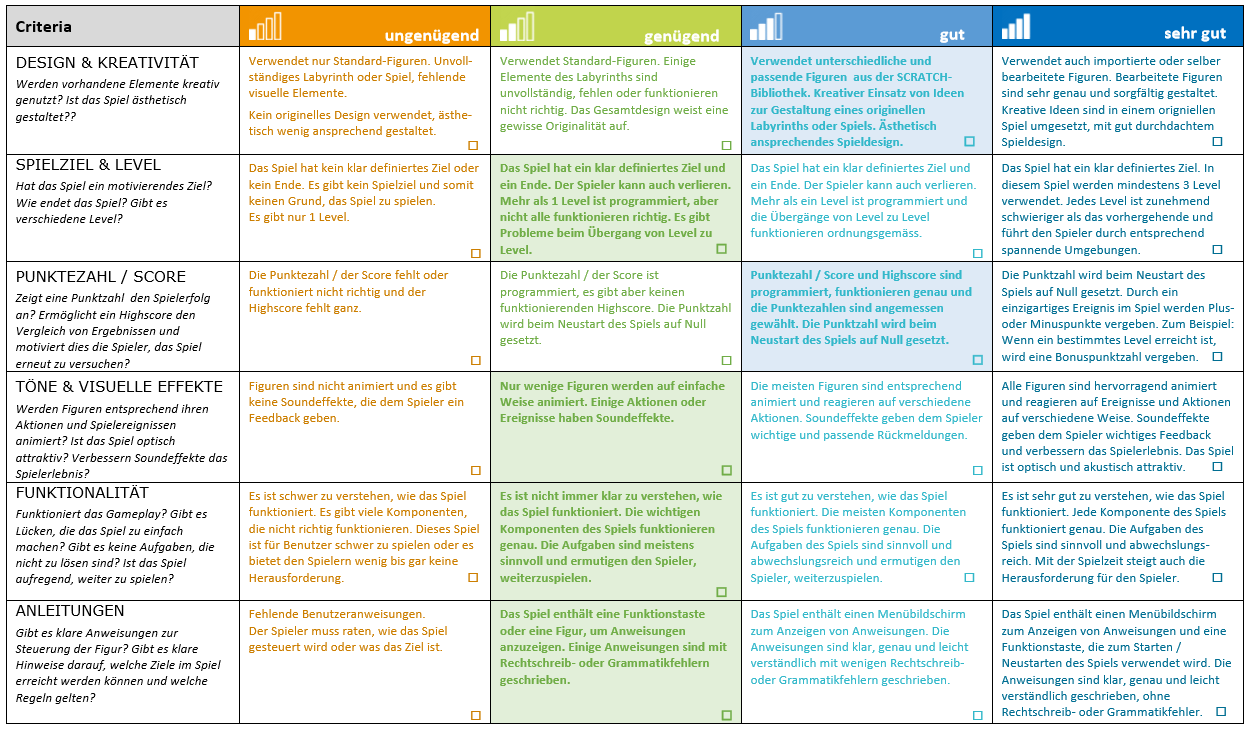 